باسمه تعالی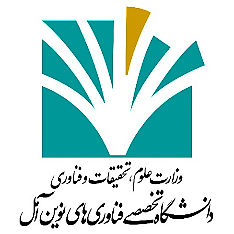 ریاست محترم دانشکده..................................با سلاماحتراما اینجانب .................................. دانشجوی ورودی ....................... مقطع کارشناسی ارشد رشته.......................... که در تاریخ ......................... از پایان‌نامه خود تحت عنوان: .................................................................................................................................................................................................................................................................................................................................................................................................... دفاع نموده‌ام، با توجه به اینکه امکان ارائه دستاوردهای پژوهشی مستخرج از پایان‌نامه برای اینجانب وجود ندارد، خواهشمندم دستور فرمایید نمره دفاع از پایان‌نامه‌ام که در جلسه دفاع توسط اعضای هیات داوری تعیین شده (حداکثر 18 از 20 نمره) به عنوان نمره نهایی منظور شود (نمره مربوط به ارائه مقاله برای اینجانب محاسبه نشود). بدیهی است پس از امضای این تعهدنامه حق هیچگونه اعتراض یا درخواست در مورد تغییر نمره (حتی در صورت ارائه دستاوردهای پژوهش) نخواهم داشت.                                                          امضا دانشجو                                                         تاریخ